Publicado en Burgos el 26/05/2021 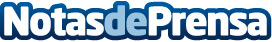 IBERISA muestra el futuro de la limpieza de filtros de partículas de los vehículosEn el sector automoción se puede ver un futuro con vehículos eléctricos menos contaminantes, pero, ¿Qué se hace con el parque actual de vehículos? IBERISA una empresa burgalesa fabrica máquinas de limpieza de filtros de partículas bajo la marca DPF-REVIVAL. Estas máquinas son capaces de recuperar la eficiencia de este componente hasta en un 99 % de su estado inicial y son una nueva línea de negocio muy rentable para talleres y empresas especialistasDatos de contacto:Emilio+34 666605501Nota de prensa publicada en: https://www.notasdeprensa.es/iberisa-muestra-el-futuro-de-la-limpieza-de Categorias: Nacional Automovilismo Ecología Industria Automotriz http://www.notasdeprensa.es